Data Administrator’s MeetingApril 21, 2016 1:00 – 3:00 pmConference Rooms 1 and 2 at CNYRICVideo-conferenced at Cortland, Homer Intermediate (upstairs computer lab), Ithaca, and C-O BOCES (No TST)WebEx Info included at endDocuments (soon) available at: http://www.cnyric.org/teacherpage.cfm?teacher=1055SIRS Manual: http://www.p12.nysed.gov/irs/sirs/ (4/19 update – nope, 4/20 update)WelcomeAssessment3-8 ScoringRegentsNYSAA CBT (cbtsupport.nysed.gov)Customer service concernsRevamped process3-8 Field testingCBT (cbtsupport.nysed.gov)PBTCC Algebra II – make sure course code is updated (02056CC)3-8 Results - Common Data Views by June 3Staff ReportingePMF new timeline: May? release HQ reports (p12.nysed.gov/irs/beds/PMF/home.html)QC checks for TSDL and Staff AssignmentStaff Tenure and Staff Attendance – testing in progressStaff attendance L2RPT late MayEvaluation (3012c vs 3012d) (engageny.org/resource/resources-closeout-2015-16-appr)Staff Snapshot to include work e-mail in 2016-17Level 0 Entitlement to Staff Attendance (any new template) (cnyric.org/tfiles/folder1251/DWLevel0Application.pdf)Student ReportingGraduation Requirements update (p12.nysed.gov/ciai/gradreq/intro.html) Appeal range dropped to 60CDOS added as pathway (also still separate credential)Additional exams approved (p12.nysed.gov/ciai/multiple-pathways)ArtsCTECareer Pathway codesMoorhead memo – 2/2016 (p12.nysed.gov/irs/memos)ImmigrantTransgenderEoY ReportsCTE reportingIn-districtBOCESChronic Absenteeism – now available in Level 2SIRS-360 Attendance Absence Summary ReportSIRS-361 Year to Date Attendance/Absenteeism Summary Report(datag.org/Websites/datagorg/files/Content/5516911/Shahen_-_Datag_SED_CCF_final.pdf)UIAS – 2 additional reports – cross yearsAccountabilityAccountability Status – files through portalFeb – Focus and PriorityApril – LAP and rewardAccountability Update memo from Ira Schwartz – 4/12/16School Report Cards – public data site is only current optionOtherData PortfoliosSystem changesLevel 0 – password change required (every 6 months)Trusted agentPD SystemPD access entitlement moving to Business Portalp12.nysed.gov/sedcar/ Special Education Data System Changes 4-2016.pdfSEDREF (portal.nysed.gov) (http://portal.nysed.gov/portal/page/portal/PortalApp)DTC (vs. QUESTAR) – no feedback loopLetter on district letterhead to datasupport@nysed.gov to changeLevel 0 Historical open for 14-15 Staff EvalVendor Meeting (p12.nysed.gov/irs/vendors/2015-16/20160414VendorMtgRev.pptx)Course Instructor SnapshotStudent Class Entry/ExitCRDC – 2015-16 data to be reported fall of 2016 – workshop & info forthcomingStudent ServicesRemindersNYSAA rules – 3 requirementsRefresh Schedules – Weekly – Each Thursday. Special Education Program Data is pulled every WednesdayUpcoming Meetings and WorkshopsAIMSweb, STAR and RTI PLCs on June 10Data Admin Meetings for 15-16Thursday, June 9th – CNYRIC Conference Room 1 and 2SED Upcoming deadlines & actions:Some Data Reporting and Certification DeadlinesApril 4/25 - SIRS-103  (Recent LEP VR) will be available in production along with the Tested/Not Tested VR with NYSAA ELA/Math includedMayThe Not Highly Qualified/Out of Certification reports will be generated in May and posted to the IRSP. Notification will be provided in advance.June6/3 – TSDL data (SIRS 315) and Staff Assignment (SIRS 318) due6/10 – TSDL and Staff Assignment (Principal data) certification form dueOpen Issues – Items under reviewCTE Program Exit CodesMultiple PathwaysTransgenderESSANYSAA Return FileImmigrant Definition OtherCBT contacts now on RIC/Big5 Contacts: http://www.p12.nysed.gov/irs/sirs/ric-big5.html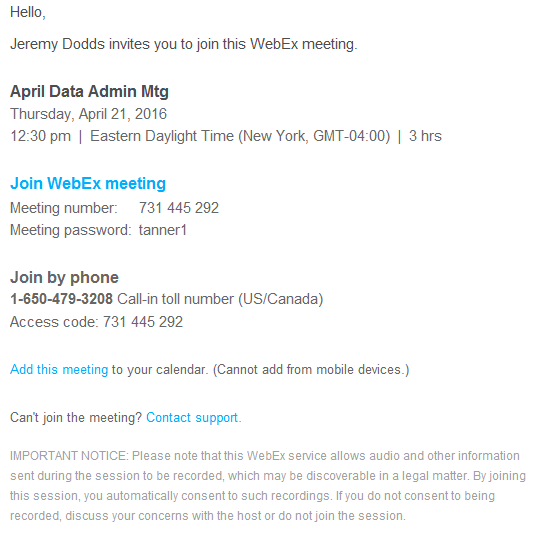 